ГЛАВА ГОРОДСКОГО ОКРУГА ФРЯЗИНО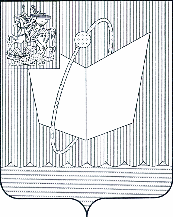 ПОСТАНОВЛЕНИЕот 24.08.2020 № 438«О введении режима повышенной готовности для органов управления и сил Фрязинского городского звена Московской областной системы предупреждения и ликвидации чрезвычайных ситуаций и некоторых мерах по предотвращению распространения новой коронавирусной инфекции (COVID-2019) на территории городского округа Фрязино Московской области»В соответствии с Федеральными законами от 21.12.1994 № 68-ФЗ                     «О защите населения и территорий от чрезвычайных ситуаций природного                                    и техногенного характера», от 30.03.1999 № 52-ФЗ «О санитарно- эпидемиологическом благополучии населения» и от 06.10.2003 № 131-ФЗ                 «Об общих принципах организации местного самоуправления в Российской Федерации», Положением о единой государственной системе предупреждения и ликвидации чрезвычайных ситуаций, утвержденным постановлением Правительства Российской Федерации от 30.12.2003 № 794 «О единой государственной системе предупреждения и ликвидации чрезвычайных ситуаций», Законом Московской области № 110/2005-03 «О защите населения и территории Московской области от чрезвычайных ситуаций природного                  и техногенного характера», Положением о Московской областной системе предупреждения и ликвидации чрезвычайных ситуаций, утвержденным постановлением Правительства Московской области от 04.02.2014 № 25/1                 «О Московской областной системе предупреждения и ликвидации чрезвычайных ситуаций», постановлениями Губернатора Московской области от 12.03.2020 № 108-ПГ «О введении в Московской области режима повышенной готовности для органов управления и сил Московской областной системы предупреждения и ликвидации чрезвычайных ситуаций и некоторых мерах по предотвращению распространения новой коронавирусной инфекции (2019-nCoV) на территории Московской области» (с изменениями, внесенными постановлениями Губернатора Московской области от 13.03.2020 № 115-ПГ,             от 16.03.2020 № 126-ПГ, от 18.03.2020 № 132-ПГ, от 19.03.2020 № 133-ПГ,          от 20.03.2020 № 135-ПГ, от 23.03.2020 № 136-ПГ, от 24.03.2020 № 141-ПГ,          от 25.03.2020 № 143-ПГ, от 26.03.2020 № 144-ПГ, от 27.03.2020 № 161-ПГ,          от 29.03.2020 № 162-ПГ, от 31.03.2020 № 163-ПГ, от 02.04.2020 № 171-ПГ,         от 04.04.2020 № 174-ПГ, от 09.04.2020 № 175-ПГ, от 10.04.2020 № 176-ПГ,         от 12.04.2020 № 178-ПГ, от 18.04.2020 № 193-ПГ, от 28.04.2020 № 214-ПГ,           от 11.05.2020 № 229-ПГ, от 17.05.2020 № 239-ПГ, от 22.05.2020 № 244-ПГ,                от 28.05.2020 № 263-ПГ, от 01.06.2020 № 268-ПГ, от 11.06.2020 № 282-ПГ,                   от 19.06.2020 № 293-ПГ, от 30.06.2020 № 306-ПГ, от 08.07.2020 № 318-ПГ,                  от 15.07.2020 № 332-ПГ, от 23.07.2020 № 344-ПГ, от 01.08.2020 № 353-ПГ,                    от 06.08.2020 № 354-ПГ, от 20.08.2020 № 374-ПГ), от 01.05.2020 № 222-ПГ                  «О проведении дополнительных мероприятий в целях снижения рисков распространения новой коронавирусной инфекции (COVID-2019) на территории Московской области и внесении изменений в постановление Губернатора Московской области от 12.03.2020 № 108-ПГ «О введении в Московской области режима повышенной готовности для органов управления и сил Московской областной системы предупреждения и ликвидации чрезвычайных ситуаций и некоторых мерах по предотвращению распространения новой коронавирусной инфекции (2019-nCoV) на территории Московской области», руководствуясь рекомендациями Федеральной службы по надзору в сфере прав потребителей и благополучия человека от 10.03.2020 № 02/3853-2020-27 по профилактике новой коронавирусной инфекции (2019-nСoV), постановлениями Главного государственного санитарного врача Российской Федерации от 18.03.2020 № 7 «Об обеспечении режима изоляции в целях предотвращения распространения COVID-2019», от 07.07.2020 № 18 «О внесении изменений в постановление Главного государственного санитарного врача Российской Федерации от 18.03.2020 № 7 «Об обеспечении режима изоляции в целях предотвращения распространения COVID-2019», а также предписанием Главного государственного санитарного врача по Московской области от 30.04.2020 № 213-06 о проведении дополнительных санитарно-противоэпидемических (профилактических) мероприятий, письмом Главного государственного санитарного врача по Московской области от 11.05.2020 № 3573-06 «О рекомендациях по снятию ограничений», на основании Устава городского округа Фрязино Московской области, в целях предотвращения распространения новой коронавирусной инфекции (COVID-2019) на территории городского округа Фрязино Московской области,постановляю:1. Ввести с 00 часов 00 минут 13.03.2020 режим повышенной готовности для органов управления и сил Фрязинского городского звена Московской областной системы предупреждения и ликвидации чрезвычайных ситуаций.2. Жителям городского округа Фрязино Московской области, посещавшим Китайскую Народную Республику, Республику Корея, Итальянскую Республику, Исламскую Республику Иран, Французскую Республику, Федеративную Республику Германия, Королевство Испания, Соединенные Штаты Америки, иные государства - члены Европейского союза, Республику Сербия, Республику Албания, Соединенное Королевство Великобритания и Северную Ирландию, Республику Северная Македония, Черногорию, Княжество Андорра, Королевство Норвегия, Швейцарскую Конфедерацию, Исландию, Княжество Монако, Княжество Лихтенштейн, Республику Молдова, Республику Беларусь, Украину, Боснию и Герцеговину, Ватикан, Республику Сан-Марино, Республику Хорватия и иные страны), где зарегистрированы случаи новой коронавирусной инфекции (COVID-2019) (далее – страны и иные территории, где зарегистрированы случаи новой коронавирусной инфекции (COVID-2019)), получившим постановление главного государственного санитарного врача, его заместителя о нахождении в режиме изоляции на дому:2.1. Неукоснительно соблюдать требования, указанные в полученном постановлении государственного санитарного врача, его заместителя.2.2. При появлении первых признаков респираторной инфекции оставаться дома (по месту пребывания) и незамедлительно обратиться                     за медицинской помощью в медицинскую организацию с предоставлением информации о своем пребывании в странах и на иных территориях,                         где зарегистрированы случаи новой коронавирусной инфекции (COVID-2019), для оформления листков нетрудоспособности без посещения медицинских организаций.3. Жителям городского округа Фрязино Московской области, посещавшим в 2020 году страны и иные территории, где зарегистрированы случаи новой коронавирусной инфекции (COVID-2019), не получившим постановление главного государственного санитарного врача, его заместителя о нахождении в режиме изоляции на дому:3.1. Сообщать о своем возвращении на территорию Российской Федерации, месте, датах пребывания на указанных территориях, а также                    о своем месте проживания или пребывания в городском округе Фрязино Московской области, свою контактную информацию на «Горячую линию»             по единому номеру вызова экстренных оперативных служб «112».3.2. Обеспечить самоизоляцию на дому на срок 14 (четырнадцать) дней со дня возвращения на территорию Российской Федерации (не посещать работу, учебу, минимизировать посещение общественных мест).3.3. При появлении первых признаков респираторной инфекции оставаться дома (по месту пребывания) и незамедлительно обратиться                 за медицинской помощью в медицинскую организацию с предоставлением информации о своем пребывании в странах и на иных территориях,                         где зарегистрированы случаи новой коронавирусной инфекции (COVID-2019), для оформления листков нетрудоспособности без посещения медицинских организаций.4. Жителям городского округа Фрязино Московской области, прибывшим на территорию Российской Федерации с 06.03.2020, обеспечить самоизоляцию на срок, указанный в подпункте 3.2. пункта 3. настоящего постановления, а также:4.1. Незамедлительно сообщать о своем возвращении в Российскую Федерацию, месте, датах пребывания за рубежом, контактную информацию, включая сведения о месте регистрации и месте фактического пребывания, на «Горячую линию» по номеру телефона 8-800-550-50-30 и по единому номеру вызова экстренных оперативных служб «112».4.2. В течение трех календарных дней со дня прибытия на территорию Российской Федерации пройти обследование на новую коронавирусную инфекцию (COVID-2019) методом полимеразной цепной реакции (ПЦР) и разместить информацию о результате лабораторного исследования на новую коронавирусную инфекцию (COVID2019) методом ПЦР на Едином портале государственных и муниципальных услуг, заполнив форму «Предоставление сведений о результатах теста на новую коронавирусную инфекцию для пребывающих на территорию Российской Федерации.4.3. В случае выявления любого ухудшения состояния здоровья в течение четырнадцати дней со дня прибытия на территорию Российской Федерации незамедлительно обращаться за медицинской помощью на дому без посещения медицинских организаций и учреждений и сообщать данные о своем прибытии на территорию Российской Федерации.4.4. Соблюдать постановления руководителя Щелковского территориального отдела Управления Федеральной службы по надзору                       в сфере защиты прав потребителей и благополучия человека по Московской области, главного государственного санитарного врача, его заместителя                      о нахождении в режиме изоляции на дому в течение срока, указанного                       в подпункте 3.2. пункта 3. настоящего постановления, или на иной срок, указанный в таких постановлениях.5. Жителям городского округа Фрязино Московской области, совместно проживающим в период обеспечения изоляции с гражданами, указанными               в пунктах 2., 3., 4. настоящего постановления, обеспечить самоизоляцию                      на дому по месту жительства (пребывания) на срок, указанный в постановлении руководителя Щелковского территориального отдела Управления Федеральной службы по надзору в сфере защиты прав потребителей и благополучия человека по Московской области, главного государственного санитарного врача, его заместителя.6. Рекомендовать владельцам и руководителям организаций, предприятий и учреждений, независимо от форм собственности, а также индивидуальным предпринимателям, осуществляющим деятельность на территории городского округа Фрязино Московской области:6.1. Обеспечить информирование работников, выезжающих из Российской Федерации, о необходимости: а) заполнения на Едином портале государственных и муниципальных услуг анкеты прибывающего на территорию Российской Федерации до прибытия на территорию Российской Федерации до вылета в Российскую Федерацию (при приобретение билета, но не позднее регистрации на рейс);б) лабораторных исследований на COVID-2019 методом ПЦР в течение трех календарных дней со дня прибытия работника на территорию Российской Федерации; в) размещения информации о результатах лабораторных исследований на COVID-2019 методом ПЦР посредством заполнения формы «Предоставление сведений о результатах теста на новую коронавиусную инфекцию для пребывающих на территорию Российской Федерации.6.2. Проверять наличие медицинских документов, подтверждающих отрицательный результат лабораторного исследования на COVID-2019 методом ПЦР, полученный не менее чем за три календарных дня до прибытия на территорию Российской Федерации, при привлечении к трудовой деятельности иностранных граждан.6.3. Не допускать на рабочее место и (или) территорию организации работников из числа лиц, указанных в пункте 4. настоящего постановления, а также работников, не использующих средства индивидуальной защиты органов дыхания (маски, респираторы).6.4. При поступлении запроса незамедлительно предоставлять информацию обо всех контактах заболевшего новой коронавирусной инфекцией (COVID-2019) в связи с исполнением им трудовых функций, обеспечить проведение дезинфекции помещений, где находился заболевший.6.6. Организовать перевод работников на дистанционную работу.6.7. Обеспечить измерение температуры тела работникам на рабочих местах с обязательным отстранением от нахождения на рабочем месте лиц                 с повышенной температурой.6.8. Оказывать в случае необходимости органам местного самоуправления городского округа Фрязино Московской области содействие во временном размещении медицинских работников, оказывающих медицинскую помощь гражданам, у которых выявлена новая коронавирусная инфекция (COVID-2019), и лицам из групп риска заражения новой коронавирусной инфекцией (COVID-2019) в гостиницах, отелях, санаториях, базах отдыха и в других аналогичных средствах размещения.7. Запретить до 31.08.2020 (включительно) курение кальянов в ресторанах, барах, кафе и иных аналогичных объектах.8. Организациям и индивидуальным предпринимателям, осуществляющим деятельность в сферах, в отношении которых решениями Президента Российской Федерации и (или) настоящим постановлением не установлен запрет на их посещение гражданами, в целях продолжения осуществления деятельности обеспечить:8.1. Соблюдение в зданиях, строениях, сооружениях (помещениях в них), прилегающих территориях, иных рабочих местах, с использованием которых осуществляется соответствующая деятельность, требований, установленных подпунктом 8.3. пункта 8. и подпунктом 10.3.2. пункта 10. настоящего постановления (в том числе в части соблюдения социального дистанцирования и дезинфекции).8.2. Принятие следующих решений:8.2.1. О продолжении работы в период режима повышенной готовности для органов управления и сил Московской областной системы предупреждения и ликвидации чрезвычайных ситуаций.8.2.2. О соблюдении санитарных требований к организации работы предприятий, исключающих риски инфицирования COVID-19, в период режима повышенной готовности, утвержденных постановлением (письмом) Главного государственного санитарного врача по Московской области от 04.04.2020 № 2978-р, предписанием Главного государственного санитарного врача по Московской области от 30.04.2020 № 213-06 о проведении дополнительных санитарно-противоэпидемических (профилактических) мероприятий.8.2.3. Об установлении численности работников (исполнителей по гражданско-правовым договорам), не подлежащих переводу на дистанционный режим работы в связи с необходимостью их непосредственного участия в обеспечении непрерывных технологических и иных процессов, необходимых для обеспечения функционирования таких организаций и индивидуальных предпринимателей.8.2.4. Об установлении численности работников (исполнителей по гражданско-правовым договорам), подлежащих переводу на дистанционный режим работы.8.2.5. Об установлении численности работников (исполнителей по гражданско-правовым договорам), в отношении которых соответствующим решением Президента Российской Федерации установлен режим работы нерабочего дня с сохранением заработной платы.8.2.6. Об определении лиц, уполномоченных на осуществление контроля за соблюдением противоэпидемиологических мероприятий (контролёр COVID-2019), в случае, если штатная численность указанных организаций и индивидуальных предпринимателей составляет более 100 работников, предусмотрев красную цветовую маркировку головных уборов и (или) одежды (элементов одежды) контролёров COVID-2019.8.3. Соблюдение требований методических рекомендаций, утвержденных Главным государственным санитарным врачом Российской Федерации, указанных в подпунктах 10.3.1.-10.3.27. пункта 10. настоящего постановления, а также Стандартов организации работы.8.4. Размещение в электронном виде посредством Портала государственных и муниципальных услуг Московской области сведений о количестве работников (исполнителей по гражданско-правовым договорам), в отношении которых были приняты решения, указанные в подпунктах 8.2.4 и 8.2.5, в том числе о видах осуществляемой ими деятельности и месте ее осуществления (с указанием соответствующего кода адреса из Федеральной информационной адресной системы) с указанием идентификационного номера налогоплательщика (ИНН) и основного государственного регистрационного номера (ОГРН) организации и индивидуального предпринимателя, а также иной информации по перечню, утверждаемому Министерством государственного управления, информационных технологий и связи Московской области. Консультации по вопросам представления указанных сведений осуществляются по телефону 8-800-550-50-30.8.5. Организации и индивидуальные предприниматели, указанные в настоящем пункте, обязаны довести до сведения работников (исполнителей по гражданско-правовым договорам), потребителей, соответствующие локальные нормативные акты, подтверждающие выполнение требований подпунктов 8.2.5. и 8.2.6. пункта 8. настоящего постановления путем их размещения в общедоступных местах и на своем официальном сайте в информационно-телекоммуникационной сети Интернет (при его наличии).8.6. В период с 12.05.2020 проведение исследований на предмет наличия новой коронавирусной инфекции (COVID-2019) в организациях, допущенных к проведению таких исследований в соответствии с законодательством Российской Федерации, не менее 10 процентов работников, в случае, если штатная численность указанных организаций и индивидуальных предпринимателей составляет более 100 работников.8.7. В период с 01.06.2020 в течение каждых 15 календарных дней проведение исследований на предмет наличия новой коронавирусной инфекции (COVID-2019) в организациях, допущенных к проведению таких исследований в соответствии с законодательством Российской Федерации, не менее 10 процентов работников, в случае, если штатная численность указанных организаций и индивидуальных предпринимателей составляет более 100 работников.8.8. Продолжение работы организаций и индивидуальных предпринимателей, не выполняющих требования настоящего пункта, не допускается.9. Запретить проведение на территории городского округа Фрязино Московской области:1) спортивных, физкультурных, зрелищных и иных массовых мероприятий, в том числе в зданиях, строениях, сооружениях (помещениях в них), за исключением случаев, установленных настоящим постановлением;2) публичных мероприятий, за исключением случаев, установленных настоящим постановлением. 10. В период повышенной готовности для органов управления и сил Фрязинского городского звена Московской областной системы предупреждения и ликвидации чрезвычайных ситуаций на территории городского округа Фрязино Московской области:10.1. Приостановить посещение гражданами ночных клубов (дискотек) и иных аналогичных объектов.10.2. С 31.07.2020 проводить досуговые, развлекательные, зрелищные, культурные, физкультурные, спортивные, выставочные, просветительские, рекламные и иные подобные мероприятия с очным присутствием граждан, за исключением публичных мероприятий, с возможным одновременным количеством посетителей не более 50 процентов от общей вместимости мест проведения таких мероприятий при условии соблюдения социальной дистанции, при этом проведение досуговых, развлекательных, зрелищных, культурных, выставочных, просветительских, рекламных и иных подобных мероприятий с очным присутствием граждан (демонстрация кинофильмов, проведение концертов, представлений, спектаклей и иных подобных мероприятий) возможно в зданиях, строениях, сооружениях (помещениях в них), в которых не более 3 000 посадочных мест.10.3. Установить, что:10.3.1. Организации, осуществляющие деятельность предприятий общественного питания, осуществляют такую деятельность с обязательным соблюдением «МР 3.1/2.3.6.0190-20. 3.1. Профилактика инфекционных болезней. 2.3.6. Предприятия общественного питания. Рекомендации по организации работы предприятий общественного питания в условиях сохранения рисков распространения COVID-19. Методические рекомендации», утвержденными Главным государственным санитарным врачом Российской Федерации 30.05.2020.10.3.2. Организации, осуществляющие деятельность бань и душевых, и иные организации, оказывающие подобные услуги, осуществляют такую деятельность с обязательным соблюдением «МР 3.1/2.1.0181-20. 3.1. Профилактика инфекционных болезней. 2.1. Коммунальная гигиена. Рекомендации по организации работы бань и саун с целью недопущения заноса и распространения новой коронавирусной инфекции (COVID-19). Методические рекомендации», утвержденными Главным государственным санитарным врачом Российской Федерации 19.05.2020.10.3.3. Организации, осуществляющие деятельность по предоставлению услуг стирки и химической чистки, осуществляют такую деятельность с обязательным соблюдением «МР 3.1/2.2.0173/2-20. 3.1. Профилактика инфекционных болезней. 2.2. Гигиена труда. Рекомендации по организации работы прачечных и химчисток с целью недопущения заноса и распространения новой коронавирусной инфекции (COVID-19). Методические рекомендации», утвержденными Главным государственным санитарным врачом Российской Федерации 21.04.2020.10.3.4. Организации, осуществляющие деятельность салонов красоты, косметических, СПА-салонов, массажных салонов, соляриев, с обязательным соблюдением «МР 3.1/2.2.0173/1-20. 3.1. Профилактика инфекционных болезней. 2.2. Гигиена труда. Рекомендации по организации работы салонов красоты и парикмахерских с целью недопущения заноса и распространения новой коронавирусной инфекции (COVID-19). Методические рекомендации», утвержденными Главным государственным санитарным врачом Российской Федерации 21.04.2020.10.3.5. Организации, осуществляющие деятельность по техническому обслуживанию автомобилей, осуществляют такую деятельность с обязательным соблюдением «МР 3.1/2.2.0173/4-20. 3.1. Профилактика инфекционных болезней. 2.2. Гигиена труда. Рекомендации по организации работы предприятий по техническому обслуживанию автомобилей с целью недопущения заноса и распространения новой коронавирусной инфекции (COVID-19). Методические рекомендации», утвержденными Главным государственным санитарным врачом Российской Федерации 21.04.2020.10.3.6. Организации, осуществляющие деятельность по производству, выпуску, распространению периодических печатных изданий на территории Московской области, в том числе организации, оказывающие экспедиционные и (или) логистические услуги в сфере производства, выпуска, распространения периодических печатных изданий на территории Московской области, осуществляющие операции с недвижимым имуществом, осуществляющие деятельность по ремонту компьютеров, предметов личного потребления и хозяйственно-бытового назначения, осуществляющие деятельность по предоставлению прочих персональных услуг, осуществляющие деятельность по трудоустройству и подбору персонала, осуществляющие деятельность в области права и бухгалтерского учета, консультирования по вопросам управления, деятельность рекламную и исследование конъюнктуры рынка, оказывающие услуги аренды и лизинга, осуществляющие деятельность профессиональную научную и техническую, деятельность по технической инвентаризации недвижимого имущества, организации, осуществляющие деятельность общественных организаций, организации, осуществляющие деятельность аттракционов, деятельность парков аттракционов, осуществляют такую деятельность с обязательным соблюдением «МР 3.1/2.2.0176/1-20. 3.1. Профилактика инфекционных болезней. 2.2. Гигиена труда. Рекомендации по организации работы вахтовым методом в условиях сохранения рисков распространения COVID-19. Методические рекомендации», утвержденными Главным государственным санитарным врачом Российской Федерации 30.04.2020, «МР 3.1/2.2.0172/5-20. 3.1. Профилактика инфекционных болезней. 2.2. Гигиена труда. Рекомендации по организации работы предприятий в условиях сохранения рисков распространения COVID-19. Методические рекомендации», утвержденными Главным государственным санитарным врачом Российской Федерации 20.04.2020, «МР 3.1/2.2.0170/3-20. 3.1. Профилактика инфекционных болезней. 2.2. Гигиена труда. Рекомендации по профилактике новой коронавирусной инфекции (COVID19) среди работников. Методические рекомендации», утвержденными Главным государственным санитарным врачом Российской Федерации 07.04.2020.10.3.7. Организации, осуществляющие деятельность ателье, осуществляют такую деятельность с обязательным соблюдением «МР 3.1/2.2.0173/3-20. 3.1. Профилактика инфекционных болезней. 2.2. Гигиена труда. Рекомендации по организации работы ателье с целью недопущения заноса и распространения новой коронавирусной инфекции (COVID-19). Методические рекомендации», утвержденными Главным государственным санитарным врачом Российской Федерации 21.04.2020.10.3.8. Организации, осуществляющие деятельность торговли оптовой и розничной, осуществляют такую деятельность с обязательным соблюдением «МР 3.1/2.3.5.0191-20. 3.1. Профилактика инфекционных болезней. 2.3.5. Предприятия торговли. Рекомендации по профилактике новой коронавирусной инфекции (COVID-19) в предприятиях торговли. Методические рекомендации», утвержденными Главным государственным санитарным врачом Российской Федерации 01.06.2020.10.3.9. Организации, осуществляющие деятельность пляжей, деятельность гостиниц, с обязательным соблюдением «МР 3.1/2.1.0193-20. 3.1. Профилактика инфекционных болезней. 2.1. Коммунальная гигиена. Рекомендации по профилактике новой коронавирусной инфекции (COVID-19) в учреждениях, осуществляющих деятельность по предоставлению мест для временного проживания (гостиницы и иные средства размещения). Методические рекомендации», утвержденными Главным государственным санитарным врачом Российской Федерации 04.06.2020.10.3.10. Организации, осуществляющие деятельность санаторно-курортных организаций, с обязательным соблюдением «МР 3.1/2.1.0197-20. Изменения № 1 в МР 3.1/2.1.0182-20 «Рекомендации по организации работы санаторно-курортных учреждений в условиях сохранения рисков распространения COVID-19». Методические рекомендации», утвержденными Главным государственным санитарным врачом Российской Федерации 23.06.2020.10.3.11. Организации, осуществляющие деятельность в области демонстрации кинофильмов, в области киноиндустрии, с обязательным соблюдением «МР 3.1/2.1.0189-20. 3.1. Профилактика инфекционных болезней. 2.1. Коммунальная гигиена. Рекомендации по проведению профилактических мероприятий по предупреждению распространения новой коронавирусной инфекции (COVID-19) в кинотеатрах. Методические рекомендации», утвержденными Главным государственным санитарным врачом Российской Федерации 27.05.2020, «МР 3.1/2.1.0178/2-20. 3.1. Профилактика инфекционных болезней. 2.1. Коммунальная гигиена. Рекомендации по профилактике новой коронавирусной инфекции (COVID-19) среди работников киноиндустрии. Методические рекомендации», утвержденными Главным государственным санитарным врачом Российской Федерации 09.05.2020.10.3.12. Организации, осуществляющие деятельность в сфере организации отдыха и оздоровления детей, осуществляют такую деятельность с обязательным соблюдением «МР 3.1/2.4.0185-20. 3.1. Профилактика инфекционных болезней. 2.4. Гигиена детей и подростков. Рекомендации по организации работы организаций отдыха детей и их оздоровления в условиях сохранения рисков распространения COVID-19. Методические рекомендации», утвержденными Главным государственным санитарным врачом Российской Федерации 25.05.2020.10.3.13. Организации, осуществляющие деятельность по перевозке пассажиров и багажа автомобильным транспортом и городским наземным электрическим транспортом, по перевозке пассажиров и багажа межсубъектными и межмуниципальными маршрутами железнодорожного транспорта пригородного сообщения, осуществляют такую деятельность с обязательным соблюдением 16 «МР 3.1/2.5.0172/4-20. 3.1. Профилактика инфекционных болезней. 2.5. Гигиена и эпидемиология на транспорте. Рекомендации по организации работы транспорта и транспортных предприятий в условиях сохранения рисков распространения COVID19. Методические рекомендации», утвержденными Главным государственным санитарным врачом Российской Федерации 20.04.2020.10.3.14. Организации, осуществляющие деятельность музеев, музеев-заповедников и дворцово-парковых музеев осуществляют такую деятельность с обязательным соблюдением «МР 3.1/2.1.0194-20. 3.1. Профилактика инфекционных болезней. 2.1. Коммунальная гигиена. Рекомендации по проведению профилактических мероприятий по предупреждению распространения новой коронавирусной инфекции (COVID-19) в музеях, музеях-заповедниках, дворцово-парковых музеях. Методические рекомендации», утвержденными Главным государственным санитарным врачом Российской Федерации 10.06.2020.10.3.15. Организации, осуществляющие деятельность библиотек, осуществляют такую деятельность с обязательным соблюдением «МР 3.1/2.1.0195-20. 3.1. Профилактика инфекционных болезней. 2.1. Коммунальная гигиена. Рекомендации по проведению профилактических мероприятий по предупреждению распространения новой коронавирусной инфекции (COVID-19) в библиотеках. Методические рекомендации», утвержденными Главным государственным санитарным врачом Российской Федерации 19.06.2020.10.3.16. Организации, осуществляющие деятельность по организации конференций (конгрессов) и выставок, осуществляют такую деятельность с обязательным соблюдением «МР 3.1/2.1.0198-20. 3.1. Профилактика инфекционных болезней. 2.1. Коммунальная гигиена. Рекомендации по проведению профилактических мероприятий по предупреждению распространения новой коронавирусной инфекции (COVID-19) при осуществлении конгрессной и выставочной деятельности. Методические рекомендации», утвержденными Главным государственным санитарным врачом Российской Федерации 26.06.2020.10.3.17. Организации агропромышленного комплекса осуществляют деятельность с обязательным соблюдением «МР 3.1/2.3.017213-20. 3.1. Профилактика 17 инфекционных болезней. 2.3. Гигиена питания. Рекомендации по организации работы предприятий агропромышленного комплекса в условиях сохранения рисков распространения COVID-19. Методические рекомендации», утвержденными Главным государственным санитарным врачом Российской Федерации 20.04.2020.10.3.18. Организации, осуществляющие деятельность в области выполнения строительных (ремонтных) работ, работ по благоустройству, в области архитектуры и инженерно-технического проектирования, осуществляют такую деятельность с обязательным соблюдением «МР 3.1/2.2.0172/2-20. 3.1. Профилактика инфекционных болезней. 2.2. Гигиена труда. Рекомендации по профилактике новой коронавирусной инфекции (COVID-19) среди работников строительной отрасли. Методические рекомендации», утвержденными Главным государственным санитарным врачом Российской Федерации 18.04.2020.10.3.19. Организации, осуществляющие деятельность в области спорта, отдыха и развлечений, в том числе фитнес-центров, осуществляют такую деятельность с обязательным соблюдением «МР 3.1/2.1.0192-20. 3.1. Профилактика инфекционных болезней. 2.1. Коммунальная гигиена. Рекомендации по профилактике новой коронавирусной инфекции (COVID-19) в учреждениях физической культуры и спорта (открытых и закрытых спортивных сооружениях, физкультурнооздоровительных комплексах, плавательных бассейнах и фитнес-клубах). Методические рекомендации», утвержденными Главным государственным санитарным врачом Российской Федерации 04.06.2020, «МР 3.1/2.1.0184-20. 3.1. Профилактика инфекционных болезней. 2.1. Коммунальная гигиена. Рекомендации по организации работы спортивных организаций в условиях сохранения рисков распространения COVID-19. Методические рекомендации», утвержденными Главным государственным санитарным врачом Российской Федерации 25.05.2020.10.3.20. Образовательные организации, предоставляющие общее образование, организации физической культуры и спорта при посещении их обучающимися обязаны соблюдать «МР 3.1/2.4.0178/1-20. 3.1. Профилактика инфекционных болезней. 2.4. Гигиена детей и подростков. Рекомендации по организации работы образовательных организаций в условиях сохранения рисков распространения COVID-19. Методические рекомендации», утвержденные Главным государственным санитарным врачом Российской Федерации 08.05.2020.10.3.21. Образовательные организации высшего образования при посещении их обучающимися обязаны соблюдать «МР 3.1/2.1.0205-20. 3.1. Профилактика инфекционных болезней. 2.1. Коммунальная гигиена. Рекомендации по профилактике новой коронавирусной инфекции (COVID-19) в образовательных организациях высшего образования. Методические рекомендации», утвержденные Главным государственным санитарным врачом Российской Федерации 29.07.2020.10.3.22. Образовательные организации профессионального образования при посещении их обучающимися обязаны соблюдать «МР 3.1/2.4.0206-20 3.1. Профилактика инфекционных болезней. 2.4. Гигиена детей и подростков. Рекомендации по профилактике новой коронавирусной инфекции (COVID-19) в профессиональных образовательных организациях Методические рекомендации», утвержденные Главным государственным санитарным врачом Российской Федерации 17.08.2020 10.3.23. Образовательные организации, предоставляющие дошкольное образование, дополнительное образование, при посещении их обучающимися обязаны соблюдать «МР 3.1/2.4.0178/1-20. 3.1. Профилактика инфекционных болезней. 2.4. Гигиена детей и подростков. Рекомендации по организации работы образовательных организаций в условиях сохранения рисков распространения COVID-19. Методические рекомендации», утвержденными Главным государственным санитарным врачом Российской Федерации 08.05.2020, «МР 3.1/2.4.0188-20. 3.1. Профилактика инфекционных болезней. 2.4. Гигиена детей и подростков. Рекомендации по проведению экзаменов в театральных училищах и высших учебных заведениях театрального искусства в условиях сохранения рисков распространения COVID-19. Методические рекомендации», утвержденными Главным государственным санитарным врачом Российской Федерации 27.05.2020.10.3.24. Стационарные организации социального обслуживания и организации для детей-сирот и детей, оставшихся без попечения родителей, осуществляют деятельность с обязательным соблюдением «МР 3.1/2.1.0170/2-20. 3.1. Профилактика инфекционных болезней. 2.1. Коммунальная гигиена. Рекомендации для социальных организаций с целью недопущения заноса и распространения новой коронавирусной инфекции (COVID-19). Методические рекомендации», утвержденными Главным государственным санитарным врачом Российской Федерации 06.04.2020.10.3.25. Организации, осуществляющие деятельность аквапарков, осуществляют такую деятельность с обязательным соблюдением «МР 3.1/2.1.0204-20. 3.1. Профилактика инфекционных болезней. 2.1. Коммунальная гигиена. Рекомендации по организации работы аквапарков в условиях рисков распространения новой коронавирусной инфекции (COVID-19). Методические рекомендации», утвержденных Главным государственным санитарным врачом Российской Федерации 23.07.2020. 10.3.26. Организации, осуществляющие деятельность по организации и постановке театральных представлений, концертов, осуществляют такую деятельность с обязательным соблюдением «МР 3.1/2.1.0202-20. 3.1. Профилактика инфекционных болезней. 2.1. Коммунальная гигиена. Рекомендации по проведению профилактических мероприятий по предупреждению распространения новой коронавирусной инфекции (COVID-19) при осуществлении деятельности театров и концертных организаций. Методические рекомендации», утвержденных Главным государственным санитарным врачом Российской Федерации 21.07.2020.10.3.27. Организации, осуществляющие иные виды деятельности, осуществляют такую деятельность в соответствии с требованиями, установленными настоящим постановлением.10.4. Обязать:10.4.1. Граждан соблюдать дистанцию до других граждан не менее 1,5 метра (социальная дистанция), в том числе в общественных местах и общественном транспорте, за исключением случаев оказания услуг по перевозке пассажиров и багажа легковым такси.10.4.2. Органы власти, организации и индивидуальных предпринимателей городского округа Фрязино Московской области, а также иных лиц, деятельность которых связана с совместным пребыванием граждан, обеспечить соблюдение гражданами, в том числе работниками, социальной дистанции, в том числе путем нанесения специальной разметки и установления специального режима допуска и нахождения в зданиях, строениях сооружениях (помещениях в них), на соответствующей территории (включая прилегающую территорию).10.4.3. Граждан при занятиях физкультурой и спортом на открытом воздухе, в том числе при совместных занятиях, но не более двух человек одновременно (в случае если они не являются членами одной семьи и не проживают совместно), соблюдать расстояние между занимающимися не менее 5 метров, совершать прогулки, но не более двух человек вместе (в случае если они не являются членами одной семьи и не проживают совместно), с соблюдением социальной дистанции.10.4.4. Граждан, с наличием новой коронавирусной инфекции (COVID-2019) и совместно проживающих с ними лиц в целях контроля за соблюдением режима самоизоляции (изоляции) на дому по назначению медицинских организаций государственной системы здравоохранения Московской области или в соответствии с постановлениями санитарных врачей применять технологии электронного мониторинга местоположения гражданина в определенной геолокации, в том числе с использованием технических устройств и (или) программного обеспечения («Социальный мониторинг») в порядке, установленном Министерством государственного управления, информационных технологий и связи Московской области.10.4.5. С 22.04.2020 граждан с подозрением на наличие новой коронавирусной инфекции (COVID-2019), а также граждан с проявлениями острой респираторной вирусной инфекции и других острых респираторных заболеваний соблюдать режим самоизоляции (изоляции) на дому, аналогичный режиму, применяемому для граждан с наличием новой коронавирусной инфекции (COVID2019), в целях контроля за соблюдением режима самоизоляции (изоляции) на дому по назначению медицинских организаций государственной системы здравоохранения Московской области или в соответствии с постановлениями санитарных врачей применять технологии электронного мониторинга местоположения гражданина в определенной геолокации, в том числе с использованием технических устройств и (или) программного обеспечения. При этом допускается передвижение указанных граждан в целях получения медицинской помощи в медицинских организациях, в том числе с использованием транспортных средств.10.4.6. С 22.04.2020 граждан, совместно проживающих с лицами, указанными в подпункте 5. настоящего пункта, соблюдать режим самоизоляции (изоляции) на дому, аналогичный режиму, применяемому для граждан с наличием новой коронавирусной инфекции (COVID-2019), за исключением случаев обращения за экстренной (неотложной) медицинской помощью и случаев иной прямой угрозы жизни и здоровью, следования к ближайшему месту приобретения товаров, работ, услуг, реализация которых не ограничена в соответствии с настоящим постановлением, выгула домашних животных на расстоянии, не превышающем 100 метров от места проживания (пребывания), выноса отходов до ближайшего места накопления отходов. При передвижении в таких случаях не допускается использование транспортных средств, за исключением передвижения в целях получения медицинской помощи в медицинских организациях. 10.4.7. Граждан с 12.05.2020 использовать средства индивидуальной защиты органов дыхания (маски, респираторы) при нахождении в местах общего пользования (в том числе на всех объектах розничной торговли, аптеках, общественном транспорте, включая перевозку пассажиров и багажа по заказу, легковым такси, железнодорожном транспорте, железнодорожных вокзалах, станциях, пассажирских платформах, пешеходных настилах, мостах и тоннелях, на всех предприятиях, продолжающих свою работу, в местах общего пользования многоквартирных домов, медицинских организациях).11. Рекомендовать жителям городского округа Фрязино Московской области воздержаться от поездок в целях туризма и отдыха.12. Рекомендовать жителям городского округа Фрязино для передвижения на территории Московской области в целях, установленных настоящим постановлением, использовать преимущественно личный транспорт.13. Рекомендовать главному врачу Государственного автономного учреждения здравоохранения Московской области «Центральной городской больницы имени М.В. Гольца» (далее - ГАУЗ МО «ЦГБ им. М.В. Гольца»):13.1. Организовать выполнение необходимых дополнительных мероприятий по приведению в полную готовность медицинского персонала,              в том числе обеспечение их необходимыми медицинскими и лекарственными препаратами, медицинским и инженерным имуществом.13.2. Обеспечить проведение лабораторного обследования                             на (COVID-2019) всех жителей городского округа Фрязино Московской области, указанных в пунктах 2., 3., 4. настоящего постановления, а также лиц:- вернувшихся в течения месяца из зарубежных поездок и обратившимся за медицинской помощью по поводу проявления симптомов респираторного заболевания;- контактировавших с больными новой коронавирусной инфекцией (COVID-2019);- с диагнозом «внебольничная пневмония»;- старше 65 лет, обратившихся за медицинской помощью с симптомами респираторного заболевания;- медицинских работников, имеющих риски инфицирования новой коронавирусной инфекцией (COVID-2019) на рабочих местах, - 1 (один) раз в неделю, а при появлении симптомов, не исключающих новой коронавирусной инфекции (COVID-2019), - немедлено;- находящихся в учреждениях постоянного пребывания независимо от организационно-правовой формы (специальные, учебно-воспитательные учреждения закрытого типа, дома-интернаты) и персонал таких организаций – при появлении симптомов респираторного заболевания;- граждан с подозрением на наличие новой коронавирусной инфекции (COVID-2019), граждан с проявлениями острой респираторной вирусной инфекции и других острых респираторных заболеваний.13.3. Разработать и утвердить регламенты об особенностях организации работы ГАУЗ МО «ЦГБ им. М.В. Гольца» в период действия режима повышенной готовности.13.4. Принять меры по:13.4.1. Обеспечению готовности медицинского персонала, осуществляющего оказание медицинской помощи в экстренной форме                   либо в неотложной форме больным с респираторными симптомами,                     отбор биологического материала для исследования на новую коронавирусную инфекцию (COVID-2019).13.4.2. Активизации разъяснительной работы с населением городского округа Фрязино Московской области о профилактике внебольничных пневмоний, а также необходимости своевременного обращения                                  за медицинской помощью при появлении первых симптомов респираторных заболеваний.13.5. Организовать по назначению медицинских организаций государственной системы здравоохранения Московской области, в том числе в амбулаторных условиях, бесплатное предоставление гражданам с наличием новой коронавирусной инфекции (COVID-2019) и гражданам, привлеченным к реализации мероприятий по предупреждения распространения на территории Московской области новой коронавирусной инфекции (COVID-2019), противовирусных лекарственных препаратов, по перечню лекарственных препаратов, утвержденному Министерством здравоохранения Московской области.13.6. Организовать по назначению медицинских организаций государственной системы здравоохранения Московской области, в том числе в амбулаторных условиях, бесплатное предоставление гражданам с наличием новой коронавирусной инфекции (COVID-2019), с подозрением на наличие новой коронавирусной инфекции (COVID-2019), а также гражданам с проявлениями острой респираторной вирусной инфекции и других острых респираторных заболеваний лекарственных препаратов в соответствии со схемами лечения, утвержденными Министерством здравоохранения Московской области.13.7. Осуществлять мониторинг распространения коронавирусной инфекции (COVID-2019) на территории городского округа Фрязино Московской области.13.8. Совместно с Щелковским территориальным отделомУправления Федеральной службы по надзору в сфере защиты прав потребителей                            и благополучия человека по Московской области:13.8.1. Осуществлять контроль соблюдения самоизоляции жителей городского округа Фрязино Московской области на дому на срок, указанный  в подпункте 3.2. пункта 3. настоящего постановления, при возвращении из стран и иных территорий, где зарегистрированы случаи новой коронавирусной инфекции (COVID-2019).13.8.2. При получении положительных и сомнительных результатов лабораторных исследований на новую коронавирусную инфекцию                         (COVID-2019) организовать комплекс противоэпидемических мероприятий.13.8.3. В кратчайшие сроки информировать Министерство здравоохранения Московской области при получении положительных                        и сомнительных результатов лабораторных исследований на новую коронавирусную инфекцию (COVID-2019).13.9. Обеспечить наличие и контроль наличия масок и иных средств защиты органов дыхания в ГАУЗ МО «ЦГБ им. М.В. Гольца».13.10. Обеспечить разъяснение настоящего постановления.14. Рекомендовать Щелковскому окружному управлению социальной защиты населения Министерства социального развития Московской области:14.1. Организовать курсы личной гигиены антивирусной профилактики для жителей городского округа Фрязино Московской области пожилого возраста, находящихся на социальном обслуживании на дому, а также всех получателей социальных услуг в стационарных учреждениях социального обслуживания городского округа Фрязино Московской области.14.2. Обеспечить подготовку и представление предложений по оказанию мер дополнительной поддержки жителям городского округа Фрязино московской области.14.3. Разработать с участием общественных и волонтерских организаций городского округа Фрязино Московской области порядок и способы оказания мер социальной поддержки лицам, находящимся в условиях изоляции                        и самоизоляции.14.4. Приостановить реализацию проекта «Активное долголетие», организацию отдыха граждан и иных подобных мероприятий, а также иных досуговых мероприятий в организациях социального обслуживания населения, за исключением случаев, установленных настоящим постановлением.При этом организация отдыха граждан и иных подобных мероприятий переносится на срок не ранее 01.08.2020, реализация проекта «Активное долголетие» на открытых площадках вне зданий, строений, сооружений (помещений в них) переносится на срок не ранее 01.08.2020, реализация проекта «Активное долголетие» в зданиях, строениях, сооружениях (помещениях в них) переносится на срок не ранее 15.08.2020. 15. Муниципальному учреждению «Многофункциональный центр оказания государственных и муниципальных услуг городского округа Фрязино»:15.1. Обеспечить работу «Горячей линии» по телефону 8-800-550-50-30 для:15.1.1. Жителей городского округа Фрязино, указанных в пунктах                    2, 3, 4 настоящего постановления, в целях передачи сведений о месте, датах     их пребывания/возвращения, контактной информации.15.1.2. Граждан по вопросам, связанным с распространением новой коронавирусной инфекции (COVID-2019), в том числе составлением заявок  на открытие электронного листка нетрудоспособности.15.2. Совместно с Муниципальным казенным учреждением «Единая дежурно-диспетчерская служба города Фрязино», ГАУЗ МО «ЦГБ им. М.В. Гольца» и муниципальным Центром управления регионом городского округа Фрязино Московской области осуществлять контроль соблюдения самоизоляции жителей городского округа Фрязино, указанных в пунктах 2.-5. настоящего постановления, на дому на срок, указанный в подпункте 3.2. пункта 3. настоящего постановления.15.3. Организовать осуществление очного приема заявителей по предварительной записи по вопросам выдачи результатов предоставления муниципальных и иных услуг, приема заявлений в случае возникновения у заявителя ситуации, ставящей под угрозу жизнь или нормальные жизненные условия и требующей неотложного решения, а также очного приема заявителей по вопросам приема заявлений на предоставление муниципальных и иных услуг, перечень которых определяется Министерством государственного управления, информационных технологий и связи Московской области, услуг, предоставление которых невозможно без очного приема заявителей, с соблюдением требований, установленных настоящим постановлением. 16. Муниципальному казенному учреждению «Единая дежурно-диспетчерская служба города Фрязино»:16.1. Обеспечить круглосуточную работу «Горячей линии» по единому номеру вызова экстренных оперативных служб «112» для:16.1.1. Жителей городского округа Фрязино Московской области, указанных в пунктах 2., 3., 4. настоящего постановления, в целях передачи сведений о месте, датах их пребывания/возвращения, контактной информации.16.1.2. Граждан по вопросам, связанным с распространением новой коронавирусной инфекции (COVID-2019), в том числе составлением заявок      на открытие электронного листка нетрудоспособности.16.2. Совместно с Муниципальным учреждением «Многофункциональный центр оказания государственных и муниципальных услуг городского округа Фрязино», ГАУЗ МО «ЦГБ им. М.В. Гольца» и муниципальным Центром управления регионом городского округа Фрязино Московской области осуществлять контроль соблюдения самоизоляции жителей городского округа Фрязино, указанных в пунктах 2.-5. настоящего постановления, на дому на срок, указанный в подпункте 3.2. пункта 3. настоящего постановления.16.3. В случае возникновения на территории городского округа Фрязино Московской области чрезвычайной ситуации в связи с распространением новой коронавирусной инфекции (COVID-2019), привлекать к проведению мероприятий по ее ликвидации необходимые силы и средства Фрязинского городского звена Московской областной системы предупреждения                             и ликвидации чрезвычайных ситуаций и нештатные аварийно-спасательные формирования.17. Рекомендовать руководителю Отдела № 2 Межрайонного управления ЗАГС по Пушкинскому муниципальному району, городским округам Ивантеевка и Фрязино Главного управления ЗАГС Московской области, расположенного на территории городского округа Фрязино Московской области, осуществлять деятельность по государственной регистрации актов гражданского состояния с соблюдением санитарных норм. Государственная регистрация брака в торжественной обстановке организовывается с соблюдением ограничений, установленных правовым актом Главного управления записи актов гражданского состояния Московской области.18. Считать действующими спортивные разряды, срок которых закончился во время действия решений об отмене проведения спортивных мероприятий в период повышенной готовности для органов управления и сил Фрязинского городского звена Московской областной системы предупреждения и ликвидации чрезвычайных ситуаций, до проведения первых официальных спортивных соревнований по избранному виду спорта, на которых возможно присвоение спортивных разрядов, а также подтверждение спортивных разрядов в соответствии с нормами, требованиями и условиями их выполнения, установленными для данных видов спорта.19. Установить, что:19.1. Распространение новой коронавирусной инфекции (COVID-2019) является в сложившихся условиях чрезвычайным и непредотвратимым обстоятельством, повлекшим введение режима повышенной готовности в соответствии с Федеральным законом от 21.12.1994 № 68-ФЗ «О защите населения и территорий от чрезвычайных ситуаций природного и техногенного характера», что является обстоятельством непреодолимой силы.19.2. Несовершение (несвоевременное совершение) в период действия режима повышенной готовности для органов управления и сил Фрязинского городского звена Московской областной системы предупреждения и ликвидации чрезвычайных ситуаций действий, необходимых для предоставления государственных услуг (осуществления государственных функций) и иных услуг, в том числе в виде предоставления, подписания, получения документов, не может являться основанием для отказа в предоставлении государственных услуг (осуществлении государственных функций) и иных услуг. Заявители не утрачивают прав, за реализацией которых они обратились. Срок совершения таких действий, а также срок предоставления государственных услуг (осуществления государственных функций) и иных услуг подлежит продлению на 30 (тридцать) календарных дней со дня прекращения режима повышенной готовности для органов управления и сил Фрязинского городского звена Московской областной системы предупреждения и ликвидации чрезвычайных ситуаций действий, но не ранее, чем до 30.07.2020, а также с учетом режима организации работы соответствующего органа исполнительной власти Московской области, государственного органа Московской области, государственного учреждения Московской области, иных органов и учреждений.19.3. Юридические лица, индивидуальные предприниматели, должностные лица, граждане в случае нарушения требований, предусмотренных настоящим постановлением, привлекаются к ответственности в соответствии с законодательством Российской Федерации и законодательством Московской области.19.4. Исполнительные органы власти городского округа Фрязино Московской области специальной компетенции в соответствующих сферах:а) обеспечивают мониторинг деятельности организаций, осуществляющих деятельность на территории городского округа Фрязино Московской области (далее – мониторинг), на предмет соблюдения методических рекомендаций Главного государственного санитарного врача Российской Федерации и положений настоящего постановления;б) в процессе мониторинга при выявлении признаков нарушений в сфере обеспечения санитарно-эпидемиологического благополучия населения, защиты прав потребителей и потребительского рынка, информирует о данных обстоятельствах Главного государственного санитарного врача по Московской области; 19.5. Организации, осуществляющие деятельность на территории городского округа Фрязино Московской области, в отношении которых осуществляется мониторинг, обеспечивают доступ на свою территорию должностных лиц исполнительных органов власти городского округа Фрязино специальной компетенции и предоставляют по запросам таких должностных лиц информацию и документы, необходимые для осуществления мониторинга, в установленные такими запросами сроки.20. Отделу инвестиционной политики и развития Наукограда Комитета по экономике администрации городского округа Фрязино Московской области:20.1. Подготовить предложения по поддержке предприятий, организаций и индивидуальных предпринимателей городского округа Фрязино Московской области, деятельность которых была ограничена в связи с введением режима повышенной готовности.20.2. Оказывать содействие аптечным организациям, расположенным на территории городского округа Фрязино Московской области, в приобретении масок и иных средств защиты органов дыхания.21. Отделу потребительского рынка и рекламы Комитета по управлению имуществом администрации городского округа Фрязино Московской области обеспечить мониторинг наличия масок и иных средств защиты органов дыхания на территории городского округа Фрязино Московской области.22. Рекомендовать аптечным организациям, независимо от форм собственности, осуществляющим свою деятельность на территории городского округа Фрязино Московской области:22.1. Обеспечить наличие запаса масок и иных средств защиты органов дыхания.22.2. Принять меры по поддержанию цен на маски и иные средства защиты органов дыхания.22.3. Ежедневно предоставлять в отдел потребительского рынка и рекламы Комитета по управлению имуществом администрации городского округа Фрязино Московской области сведения о наличии масок и иных средств защиты органов дыхания.23. Рекомендовать Государственному казенному учреждению Московской области «Фрязинский центр занятости населения» еженедельно предоставлять в Администрацию городского округа Фрязино (сектор по социальной политике) информацию о произведенных региональных компенсациях гражданам, признанным в установленном законом порядке безработными.24. Признать утратившими силу:24.1. Постановление Главы городского округа Фрязино от 27.07.2020          № 387 «О введении режима повышенной готовности для органов управления и сил Фрязинского городского звена Московской областной системы предупреждения и ликвидации чрезвычайных ситуаций и некоторых мерах по предотвращению распространения новой коронавирусной инфекции (COVID-2019) на территории городского округа Фрязино Московской области», за исключением пункта 30.24.2. Постановление Главы городского округа Фрязино от 05.08.2020           № 408 «О внесении изменений в постановление Главы городского округа Фрязино от 27.07.2020 № 387 «О введении режима повышенной готовности для органов управления и сил Фрязинского городского звена Московской областной системы предупреждения и ликвидации чрезвычайных ситуаций и некоторых мерах по предотвращению распространения новой коронавирусной инфекции (COVID-2019) на территории городского округа Фрязино Московской области»».24.3. Постановление Главы городского округа Фрязино от 10.08.2020           № 415 «О внесении изменений в постановление Главы городского округа Фрязино от 27.07.2020 № 387 «О введении режима повышенной готовности для органов управления и сил Фрязинского городского звена Московской областной системы предупреждения и ликвидации чрезвычайных ситуаций и некоторых мерах по предотвращению распространения новой коронавирусной инфекции (COVID-2019) на территории городского округа Фрязино Московской области»».25. Опубликовать настоящее постановление в печатном средстве массовой информации, распространяемом на территории городского округа Фрязино Московской области, и разместить на официальном сайте городского округа Фрязино в сети Интернет.26. Контроль за выполнением настоящего постановления возложить                 на первого заместителя главы администрации Т.К. Бурцеву.Глава городского округа       	                                                              К.В. Бочаров 